НАКАЗПО ГАННІВСЬКІЙ ЗАГАЛЬНООСВІТНІЙ ШКОЛІ І-ІІІ СТУПЕНІВПЕТРІВСЬКОЇ РАЙОННОЇ РАДИ КІРОВОГРАДСЬКОЇ ОБЛАСТІвід 13 березня 2020 року                                                                                              № 42с. ГаннівкаПро виконання плану заходів щодо Неухильного дотримання вимог безпечного і якісного харчування дітей в закладах освіти на 2020-2023 рокиНа виконання наказу завідувача сектора освіти райдержадміністрації від 13 березня 2020 року № 56 «Про забезпечення реалізації районного плану заходів щодо неухильного дотримання вимог безпечного і якісного харчування дітей в закладах освіти району на 2020-2023 роки»НАКАЗУЮ:1. Завідувачу господарством Ганнівської загальноосвітньої школи І-ІІІ ступенів ХУДИК О.О., завідувачу господарством Володимирівської загальноосвітньої школи І-ІІ ступенів, філії Ганнівської загальноосвітньої школи І-ІІІ ступенів ЦЕНДРІ Е.В., завідувачу Іскрівської загальноосвітньої школи І-ІІІ ступенів, філії Ганнівської загальноосвітньої школи І-ІІІ ступенів ЯНИШИНУ В.М. забезпечити виконання заходів та інформування сектору освіти щодо їхньої реалізації щокварталу до 20 числа останнього місяця звітного періоду.2. Контроль за виконанням даного наказу покласти на заступника директора з навчально-виховної роботи Ганнівської загальноосвітньої школи І-ІІІ ступенів ЩУРИК О.О., завідувача Володимирівської загальноосвітньої школи І-ІІ ступенів, філії Ганнівської загальноосвітньої школи І-ІІІ ступенів МІЩЕНКО М. І., на завідувача Іскрівської загальноосвітньої школи І-ІІІ ступенів, філії Ганнівської загальноосвітньої школи І-ІІІ ступенів ЯНИШИНА В.М. Директор школи                                                                                          О.КанівецьЗ наказом ознайомлені:                                                                          О.ЩурикО.ХудикВ.ЯнишинЕ.ЦендраМ.МіщенкоДодаток до наказу директора школивід 13.03.2020 року № 42ПЛАНзаходів щодо неухильного дотримання вимог безпечного і якісного харчування дітей у закладах освіти на 2020-2023 роки№ з/пНайменування завданняНайменування заходівВідповідальні за виконанняТермін виконання1.Здійснити узагальнення, аналіз стану організації безпечного харчування у закладах освіти щодо дотримання ними вимог санітарного законодавства та законодавства у сфері безпечного харчових продуктів, стану водопровідних та каналізаційних систем, гігієнічного навчання, медичного забезпечення та здійснення заходів щодо своєчасної та ефективної профілактики інфекційних захворювань і харчових отруєнь1) створення постійно діючої групи з вивчення стану організації безпечного харчування, неухильного дотримання вимог безпечного і якісного харчування дітей у закладах освіти району на 2020-2023 роки;Сектор освіти райдержадміністраціїБерезень                      2020 року1.Здійснити узагальнення, аналіз стану організації безпечного харчування у закладах освіти щодо дотримання ними вимог санітарного законодавства та законодавства у сфері безпечного харчових продуктів, стану водопровідних та каналізаційних систем, гігієнічного навчання, медичного забезпечення та здійснення заходів щодо своєчасної та ефективної профілактики інфекційних захворювань і харчових отруєнь2) здійснення із залученням спеціалістів територіального підрозділу Держпродспоживслужби комісійних перевірок постачання харчових продуктів для закладів освіти щодо додержання ними вимог санітарного законодавства та законодавства у сфері безпечності та окремих показників якості харчових продуктів;Сектор освіти райдержадміністраціїЩороку до                    15 грудня протягом                  2020-2023 років1.Здійснити узагальнення, аналіз стану організації безпечного харчування у закладах освіти щодо дотримання ними вимог санітарного законодавства та законодавства у сфері безпечного харчових продуктів, стану водопровідних та каналізаційних систем, гігієнічного навчання, медичного забезпечення та здійснення заходів щодо своєчасної та ефективної профілактики інфекційних захворювань і харчових отруєнь3) проведення інвентаризації харчоблоку, їдальні кожного закладу освіти, розміщеного на території районуСектор освіти райдержадміністраціїЩороку до                    15 грудня протягом                  2020-2023 років2.Провести оцінку фактичного стану матеріально-технічного забезпечення закладів освіти1) розроблення заходів щодо усунення недоліків в організації харчування дітейРобоча група сектору освіти райдержадміністраціїЩороку до                    15 грудня протягом                   2020-2023 років3.Вживати заходів щодо поліпшення якості та безпечності харчування дітей, дотримання вимог санітарного законодавства та законодавства про безпечність 	харчових продуктів, забезпечення контролю за роботою харчоблоків1) забезпечення розгляду на засіданнях колегій, педагогічних рад питання організаціїякісного	та безпечного харчування дітей;2) забезпечення проведення анкетування дітей та їхніх батьків щодо вжиття заходів для поліпшення якості харчуванняРобоча група сектору освіти райдержадміністрації, керівники закладів освіти2020-2023 роки4.Вносити на розгляд районних комісій з питань техногенно-екологічної безпеки та надзвичайних ситуацій питаня забезпечення належного харчування дітей та недопущення випадків гострих кишкових інфекційних захворювань і спалахів харчових отруєнь серед них у закладах освітизабезпечення дотримання санітарно- гігієнічних регламентів і нормативно- правових актів під час організації харчування для попередження розвитку інфекційних та кишкових захворювань;забезпечення поліпшення матеріально- технічної бази харчоблоків, їдалень;забезпечення контролю за проведеннямоператорами ринку харчових продуктів системи простежуваності «харчового ланцюга»Робоча група сектору освіти райдержадміністрації, керівники закладів освіти2020-2023 роки5.Забезпечити впровадження системи НАССР (ХАСП) в закладах освіти району для організації безпечного та якісного харчування1) посилення контролю за виконанням вимог санітарного законодавства та законодавства у сфері безпечності харчових продуктівРобоча група сектору освіти райдержадміністрації, керівники закладів освіти2020-2023 роки6.Здійснювати узагальнення інформації щодо стану матеріально-технічної бази харчоблоків, їхнього оснащення, організації харчування та проведення дезінфекційних заходів у закладах освіти, про що інформувати сектор освіти райдержадміністрації1) забезпечення проведення моніторингу стану організації безпечного харчування у закладах освіти щодо дотримання ними вимог санітарного законодавства та законодавства у сфері безпечності харчових продуктів, стану водопровідних та каналізаційних систем, гігієнічного навчання, медичного забезпечення та здійснення заходів щодо своєчасної та ефективної профілактики інфекційних захворювань і харчових отруєньКерівники закладів освітиЩокварталу до 20 числа останнього місяця звітного кварталу протягом 2020-2023 років7.Забезпечити безкоштовне харчування здобувачів освіти пільгових категорій та тих дітей, батьки яких є учасниками або загинули під час АТО, ООС, постраждалими учасниками Революції Гідності, учасниками-добровольцями, які брали участь у захисті територіальної цілісності та державного суверенітету на Сході України1) ініціювання розгляду на сесіях місцевих рад питання щодо збільшення фінансового ресурсу з місцевих бюджетів на забезпечення якісним харчуванням дітей пільгових категорійСектор освіти райдержадміністрації, керівники закладів освіти2020-2023 роки8. Забезпечувати одноразове безкоштовне харчування здобувачів освіти 1-4 класів у підпорядкованих закладах загальної середньої освіти1) ініціювання розгляду на сесіях місцевих рад питання щодо організації одноразового безкоштовного харчування здобувачів освіти 1-4 класів у підпорядкованих закладах загальної середньої освітиСектор освіти райдержадміністрації, керівники закладів освіти2020-2023 роки9. Вживати заходів щодо збільшення фінансового ресурсу з місцевих бюджетів на 2021-2023 роки на проведення виробничоголабораторного контролю страв, що готуються для харчування дітей у закладах освіти1) забезпечення ініціювання розгляду на сесіях місцевої ради питання щодо проведення виробничого лабораторного контролю страв, що готуються для харчування дітей в закладах освітиСектор освіти райдержадміністрації, керівники закладів освіти2020-2023 роки10.Забезпечувати здійснення підготовки та підбору кваліфікованого персоналу із досвідом роботи для харчоблоків та кваліфікованими педагогічними, медичними працівниками для недопущення до роботи в закладах освіти району працівників, які не пройшли обов'язкові медичні огляди, гігієнічне навчання1) забезпечення вивчення потреби в кваліфікованому персоналі	 харчоблоківзакладів освіти;2) забезпечення вивчення	 потреби в кваліфікованих педагогічних та медичних працівниках;3) здійснення контролю	за станом проходження обов'язкових медичних оглядів, гігієнічного навчанняСектор освіти райдержадміністрації, керівники закладів освіти2020-2023 роки11Створити умови для належного харчування дітей відповідно до постанови Кабінету Міністрів України від 22 листопада 2004 року № 1591 «Про затвердження норм харчування у навчальних і оздоровчих закладах»                                     (із змінами) та спільного наказу Міністерства охорони здоров’я України та Міністерства освіти і науки України від 01 червня  2005 року № 242/329 «Про затвердження Порядку організації харчування дітей в навчальних та оздоровчих закладах», зареєстрованого в Міністерстві юстиції України 15 червня 2005 року за № 661/109411) забезпечення проведення щодекадного аналізу виконання натуральних норм харчування дітейКерівники закладів освіти2020-2023 роки12.Вживати заходів щодо додаткових вимог до тендерної документації для проведення закупівель харчових продуктів для закладів освіти району1) забезпечення аналізу дієвості попередніх тендерних пропозиційСектор освіти райдержадміністрації2020-2023 роки13.Розробити проект районної Програми щодо поліпшення харчування дітей, зменшення ризиків кишкових інфекцій та харчових отруєнь, пов’язаних із закладами освіти, на 2021- 2023 роки1) забезпечення формування культури здоров'я у здобувачів освіти під час викладання предметів: «Основи здоров'я», «Безпека життєдіяльності», виховних заходів тощоРобоча група сектору освіти райдержадміністрації, керівники закладів освітиДо 01.09.2020 року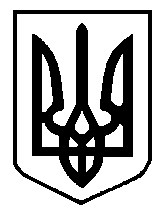 